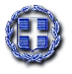                                                                      ΑΠΟΣΠΑΣΜΑΑπό το πρακτικό της με αριθμό  6/2021ΤΑΚΤΙΚΗΣ  ΜΕ ΤΗΛΕΔΙΑΣΚΕΥΨΗ  ΣΥΝΕΔΡΙΑΣΗΣτης Κοινότητας    ΛιβαδειάςΑριθμός Απόφασης 13/2021ΘΕΜΑ: «Γνωμοδότηση επί της Μελέτης Περιβαλλοντικών Επιπτώσεων (Μ.Π.Ε.) του έργου: «ΑΙΟΛΙΚΟΣ ΣΤΑΘΜΟΣ ΠΑΡΑΓΩΓΗΣ ΗΛΕΚΤΡΙΚΗΣ ΕΝΕΡΓΕΙΑΣ (Α.Σ.Π.Η.Ε) ΣΥΝΟΛΙΚΗΣ ΙΣΧΥΟΣ 11,2 MW ΣΤΗΝ ΘΕΣΗ “ΚΑΣΤΕΛΙΑ“ ΤΗΣ Δ.Ε.ΛΕΙΒΑΔΕΙΑΣ, ΤΟΥ ΔΗΜΟΥ ΛΕΒΑΔΕΩΝ, ΤΗΣ Π.Ε. ΒΟΙΩΤΙΑΣ, ΤΗΣ ΕΤΑΙΡΙΑΣ Α/Π ΚΑΣΤΕΛΙΑ Ε.Ε. »Στην Λιβαδειά σήμερα  07η  Ιουνίου 2021 ημέρα Δευτέρα   και ώρα 19.00  συνήλθε σε  τακτική  δια τηλεδιάσκεψης  συνεδρίαση η Κοινότητα Λιβαδειάς   μετά την υπ΄αριθμ. 9993/03-06-2021  έγγραφη πρόσκληση της Προέδρου της κ. Μαρίας Σπ. Γκικοπούλου η οποία εκδόθηκε σύμφωνα  με τις διατάξεις του άρθρου 77 του Ν.4555/2018 όπως τροποποιήθηκε  από το άρθρο 184 του Ν.4635/2019  του άρθρου 10της από 11/3/2020 Πράξης Νομοθετικού Περιεχομένου (ΦΕΚ 55/ Α/11-3-2020) & της  18318/13-3-2020 (ΑΔΑ: 9ΛΠΧ46ΜΤΛ6-1ΑΕ) εγκυκλίου του Υπουργείου Εσωτερικών. Η Πρόεδρος της Κοινότητας Λιβαδειάς κήρυξε την έναρξη της συνεδρίασης αφού διαπιστώθηκε ότι υπάρχει νόμιμη απαρτία, επειδή σε σύνολο ένδεκα  (11) μελών ήταν παρόντα  επτά  (7) μέλη , δηλαδή:            ΠΑΡΟΝΤΕΣ                                               ΑΠΟΝΤΕΣ                                                                     1. Γκικοπούλου Μαρία                                        1. Κατή Ιωάννα 2. Πάτρας Κων/νος                                            2. Σκάρλας Λάμπρος3. Λιναρδούτσος Νικόλαος                                  3. Πούλου-Βαγενά Κων/να                                                                                                          4. Ροζάνας Ηλίας                                               4. Μπούκιος Ταξιάρχης 5.Ανδρίτσος Αγαμέμνονας  6. Καντά Ελένη                                  οι οποίοι είχαν προσκληθεί νόμιμα.       7. Αλογοσκούφης ΧρήστοςΣτην συνεδρίαση παρευρέθη και ο Δήμαρχος Λεβαδέων. Τα πρακτικά της συνεδρίασης τηρήθηκαν από την υπάλληλο  Κων/να Τσιτσοπούλου-Ρήγα   που έχει ορισθεί με σχετική απόφαση Δημάρχου.  Η Πρόεδρος κατέθεσε στο  σώμα  το υπ΄αριθμ. πρωτ. 10286/07-06-2021 έγγραφο  του Πρ/νου Δ/νσης Περιβάλλοντος Καθαριότητας & Πολιτικής Προστασίας με θέμα « Ζητείται γνώμη επί  Μελέτης Περιβαλλοντικών Επιπτώσεων (Μ.Π.Ε.)» και ζήτησε την συζήτησή του εκτός ημερήσιας διάταξης.     Ύστερα από ψηφοφορία αποφασίστηκε ομόφωνα η συζήτηση του θέματος  ως κατεπείγον και να συζητηθεί κατά την συνεδρίαση.  Αντίρρηση για τον λόγο ότι δεν υπήρξε ο ανάλογος χρόνος να μελετηθεί το θέμα  εξέφρασε  το μέλος  Ηλ. Ροζάνας αλλά τελικά  δέχθηκε το θέμα να συζητηθεί.Εισηγούμενη η Πρόεδρος το  1ο εκτός ημερήσιας διάταξης θέμα  έθεσε υπόψη του σώματος το ανωτέρω σχετικό έγγραφο, που είχε αποσταλεί με mail στα μέλη της Κοινότητας, στο οποίο  αναγράφονται  τα εξής: Σας ενημερώνουμε ότι με το υπ΄ αριθμ. πρωτ. 115241/278/02.06.2021(εισερχόμενο στο Δήμο Λεβαδέων με αριθμ. πρωτ. 9965/02.06.2021)κοινοποιηθέν έγγραφο της Επιτροπής Περιβάλλοντος & Ανάπτυξης Στερεάς Ελλάδας), δημοσιοποιήθηκε η Μ.Π.Ε με τίτλο «Αιολικός Σταθμός Παράγωγης Ηλεκτρικής Ενέργειας (Α.Σ.Π.Η.Ε) συνολικής ισχύος 11,2MW, στη θέση «Καστέλια» της Δημοτικής Ενότητας Λιβαδειάς, του Δήμου Λεβαδέων, της Περιφερειακής Ενότητας Βοιωτίας, της εταιρείας Α/Π ΚΑΣΤΕΛΙΑ Ε.Ε.».Η Μ.Π.Ε. σε ηλεκτρονική μορφή βρίσκεται αναρτημένη στο Ηλεκτρονικό Περιβαλλοντικό Μητρώο (ΗΠΜ) του Υπουργείου Περιβάλλοντος και Ενέργειας (ΥΠΕΝ) και στην ιστοσελίδα https://eprm.ypen.gr/Η δημόσια διαβούλευση για την υποβολή απόψεων επί του θέματος θα διεξάγεται μέχρι τις 02.07.2021. Σύμφωνα με τη μελέτη διοικητικά το έργο υπάγεταιστηνκοινότηταΛιβαδειάς.Σκοπός της μελέτης είναι η έκδοση της Απόφασης Έγκρισης Περιβαλλοντικών Όρων (ΑΕΠΟ) του εν λόγω έργου. Σύμφωνα με τις παραγράφους 1α και 2στ του άρθρου 83 του Ν. 3852/2010 εμπίπτει στις αρμοδιότητες των τοπικών συμβουλίων η έκφραση γνωμών και η διατύπωση απόψεων. Παρακαλείται το συμβούλιο της κοινότηταςΛιβαδειάς στη σχετική απόφασή του, να εκφράσει τις απόψεις του, να διατυπώσει τις προτάσεις του και να τις αποστείλει άμεσα στην υπηρεσία μας και στην Επιτροπή Ποιότητας Ζωής του δήμου Λεβαδέων.	Σας επισυνάπτουμε την εντολή προς δημοσίευση της και την περιληπτική έκθεση της Μ.Π.Ε.  της Υπηρεσίας. Η Δημοτική Κοινότητα  αφού έλαβε υπόψη της:Το υπ΄αριθμ. 10286/07-06 -2021  έγγραφό της Δ/νσης  Περιβάλλοντος  Καθαριότητας & ΠρασίνουΤην από 07/06/2021 Περιληπτική ‘Εκθεση επί Μ.Π.Ε  της αρμόδιας διεύθυνσης Τα άρθρο 84 του Ν. 4555/2018 .Το άρθρο 10 της από 11/3/2020 Πράξης Νομοθετικού Περιεχομένου (ΦΕΚ 55/ Α/11-3-2020) Την  18318/13-3-2020 (ΑΔΑ: 9ΛΠΧ46ΜΤΛ6-1ΑΕ) εγκύκλιο του Υπουργείου Εσωτερικών.Την παρ. 3 της υπ΄αριθμ. ΔΙΔΑΔ/Φ69/133/οικ.20764/7-11-2020 εγκυκλίου του ΥΠ.ΕΣ. (ΑΔΑ: Ψ48Γ46ΜΤΛ6-ΛΣΡ) «Μέτρα & ρυθμίσεις στο πλαίσιο της ανάγκης περιορισμού της διασποράς του κορωνοϊου»Την μεταξύ των μελών συζήτηση σύμφωνα με τα πρακτικάΤην ψήφο των μελών της όπως αυτή  διατυπώθηκε και δηλώθηκε δια ζώσης στην συνεδρίαση.ΑΠΟΦΑΣΙΖΕΙ  ΟΜΟΦΩΝΑΕισηγείται στην Επιτροπή Ποιότητας Ζωής  ΑΡΝΗΤΙΚΑ  επί της Μελέτης  Περιβαλλοντικών Επιπτώσεων (Μ.Π.Ε.) του έργου: «ΑΙΟΛΙΚΟΣ ΣΤΑΘΜΟΣ ΠΑΡΑΓΩΓΗΣ ΗΛΕΚΤΡΙΚΗΣ ΕΝΕΡΓΕΙΑΣ (Α.Σ.Π.Η.Ε) ΣΥΝΟΛΙΚΗΣ ΙΣΧΥΟΣ 11,2 MW ΣΤΗΝ ΘΕΣΗ “ΚΑΣΤΕΛΙΑ“ ΤΗΣ Δ.Ε.ΛΕΙΒΑΔΕΙΑΣ, ΤΟΥ ΔΗΜΟΥ ΛΕΒΑΔΕΩΝ, ΤΗΣ Π.Ε. ΒΟΙΩΤΙΑΣ, ΤΗΣ ΕΤΑΙΡΙΑΣ Α/Π ΚΑΣΤΕΛΙΑ Ε.Ε. » 	Η απόφαση αυτή πήρε αριθμό  13/2021.  Η Πρόεδρος του Συμβουλίου     της Κοιν/τας Λιβαδειάς                             Τα Μέλη    ΜΑΡΙΑ ΣΠ.ΓΚΙΚΟΠΟΥΛΟΥ                                                  Πάτρας Κων/νοςΛιναρδούτσος Νικ.Ροζάνας Ηλίας                                                                                                                     Ανδρίτσος Αγαμέμνονας                                                                                                                       Καντά Ελένη Αλογοσκούφης Χρηστ.                                                                                                                                                                                                                                                                                                                                                                                                                          ΠΙΣΤΟ ΑΠΟΣΠΑΣΜΑ                                          ΛΙΒΑΔΕΙΑ 09 /06/2021                                                 Η ΠΡΟΕΔΡΟΣ                                     ΜΑΡΙΑ ΣΠ. ΓΚΙΚΟΠΟΥΛΟΥ